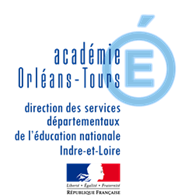 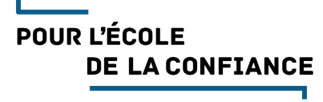 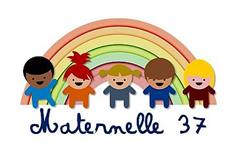 JEUX DE LOGIQUES SERIE 1- Les plateaux à œufs - Grande Section Qu’est-ce que les « jeux de logique » ? Ce sont des jeux basés sur des énigmes, des raisonnements et de la réflexion. Ils se présentent sous forme de défis. Les jeux de logique sont fondamentaux pour le développement de votre enfant car ils lui permettent de développer de nouvelles compétences :  comparer, trier, ranger, classer, reconnaître et poursuivre des rythmes…Lors de chaque défi que vous lui proposerez, votre enfant va chercher, essayer, se tromper souvent, tâtonner… N’hésitez pas à l’encourager pour qu’il recommence ses essais et vienne à bout de ses réflexions.Ce document vous propose des activités mettant en œuvre des jeux de logique.JEU N°1 : LES PLATEAUX A ŒUFSMatériel nécessaire : - 4 bandes découpées dans les plateaux à œufs                                       - 4 perles, cubes ou legos de 4 couleurs différentesBut du jeu: Ne pas avoir, sur une même bande, deux perles de la même couleur.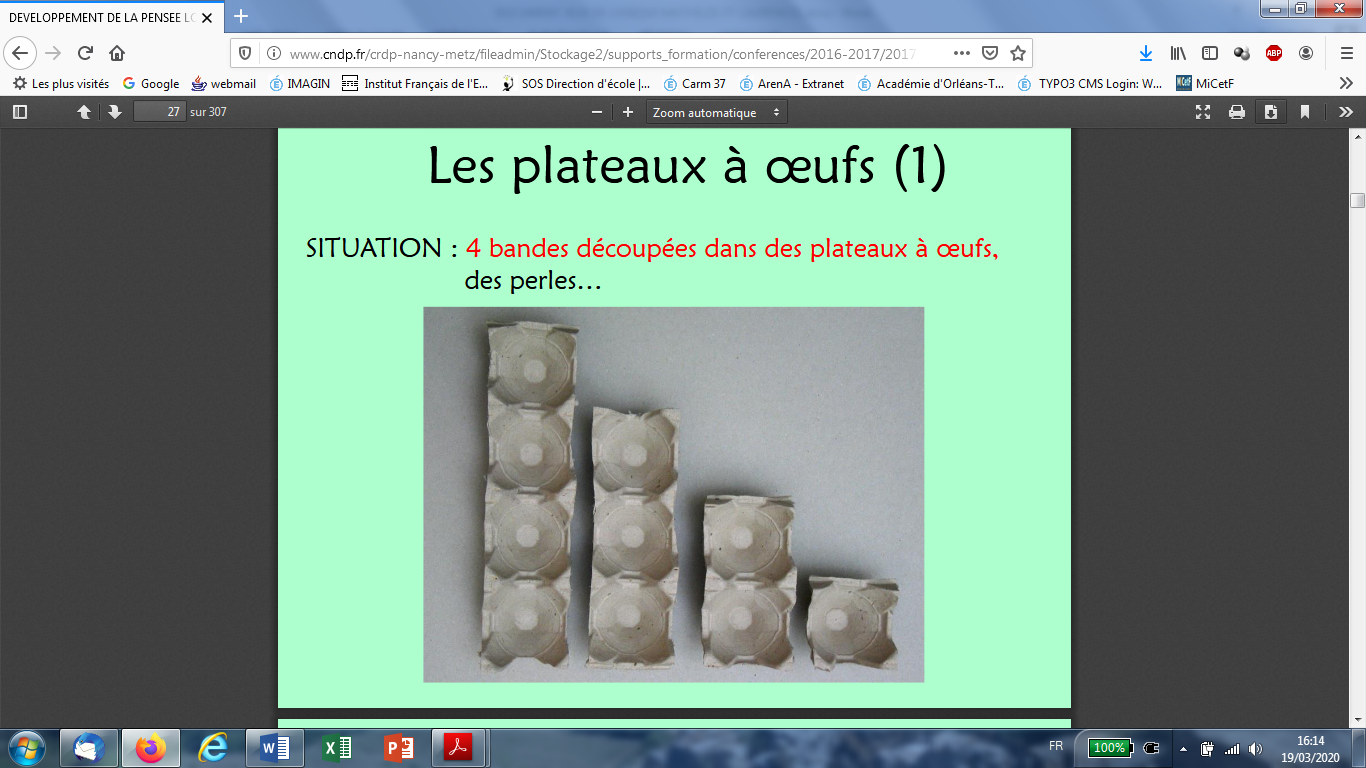 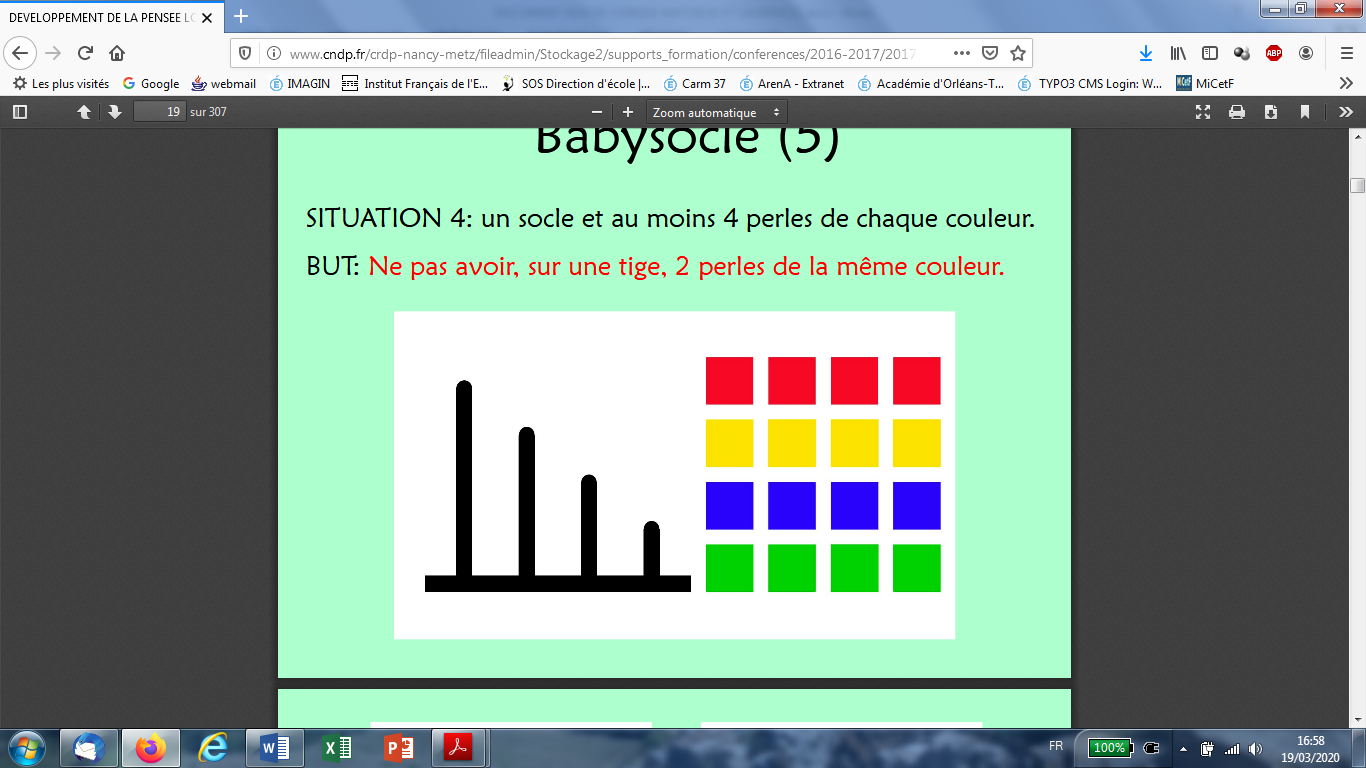 Votre enfant pourra trouver toutes les solutions possibles :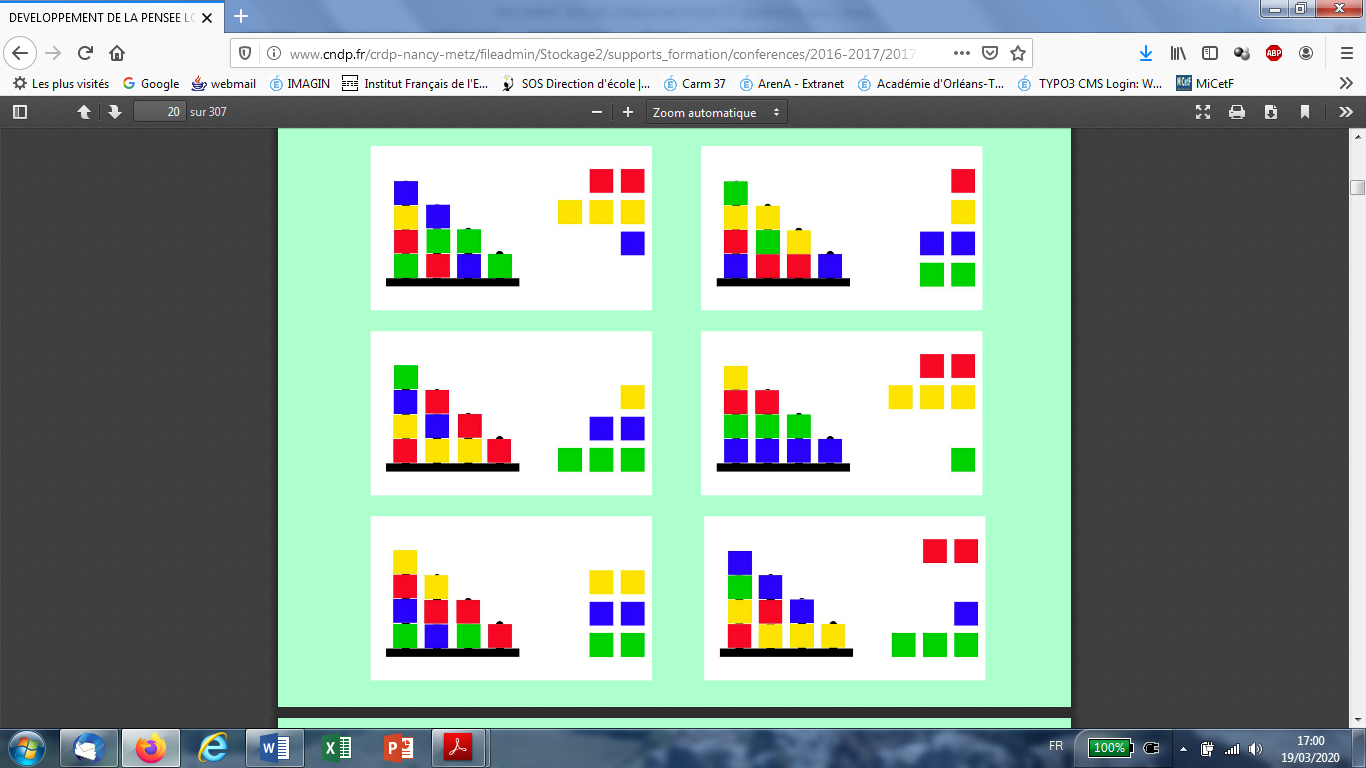 JEU N°2 : LES PLATEAUX A ŒUFSIl vous faudra le même matériel que dans le jeu 1 mais les perles, cubes ou légos verts et bleus par exemple seront en nombre moins important. Exemple : 4 perles rouges, 3 perles jaunes, 2 perles bleues et 2 perles vertes.But du jeu : il ne faudra pas placer sur une même bande deux perles de la même couleur.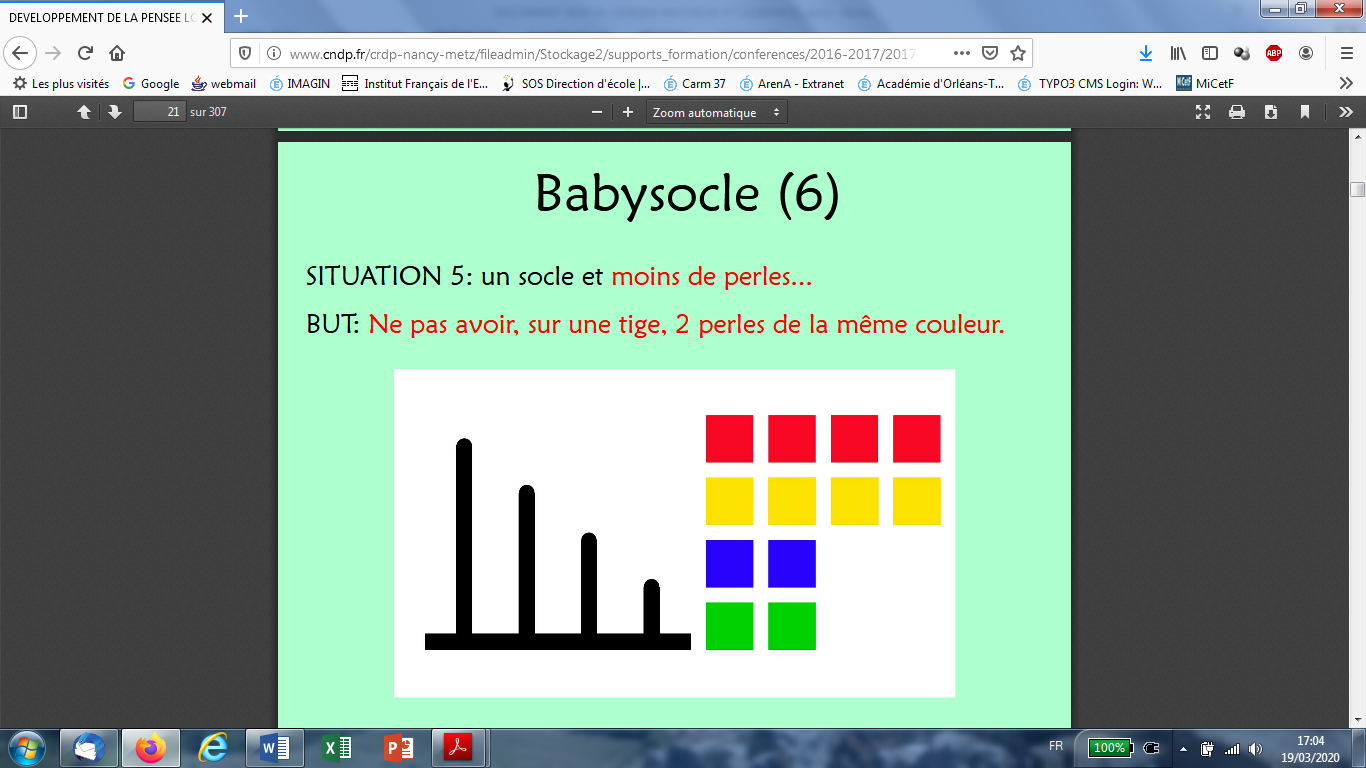 Voici toutes les solutions possibles :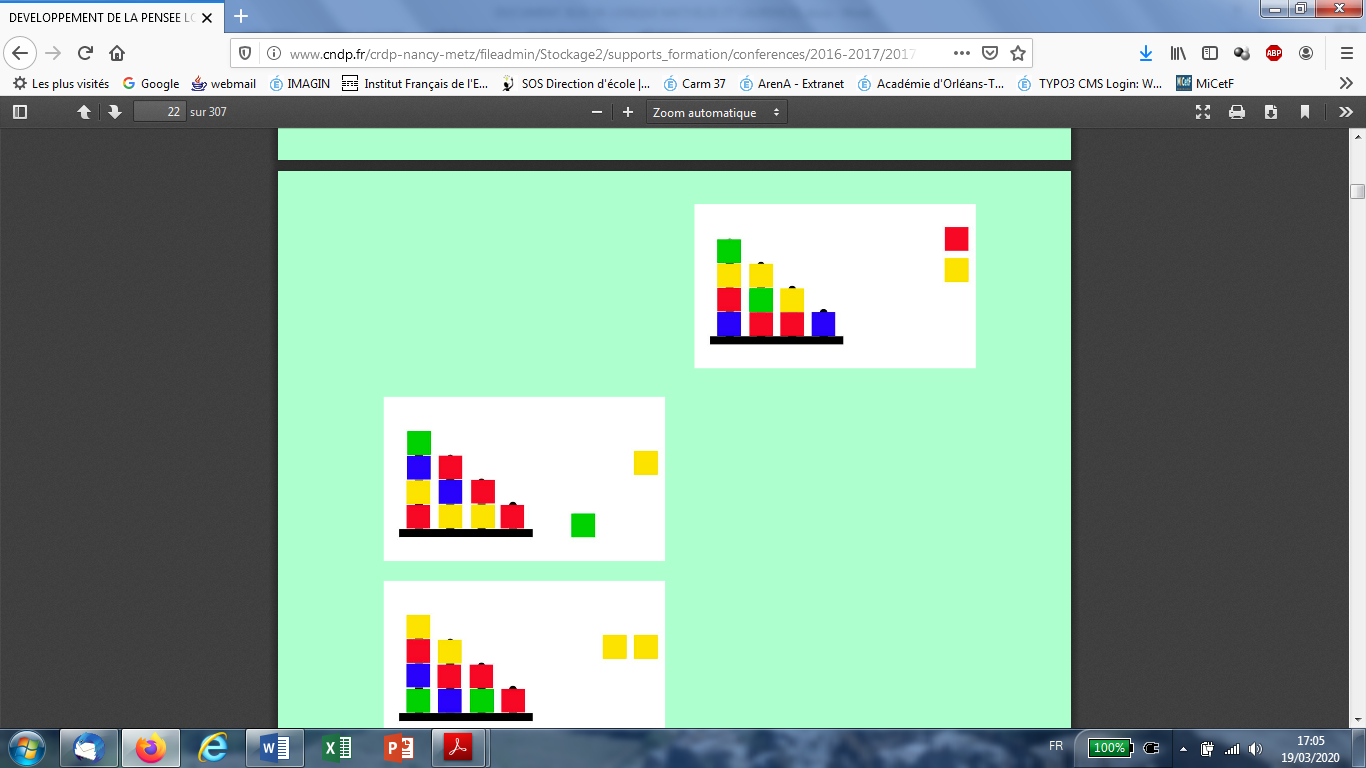 JEU N°3 : LES PLATEAUX A ŒUFSMatériel nécessaire : 4 bandes découpées dans les plateaux à œufs –comme précédemment- et des perles ou des cubes ou des légos de 4 couleurs, mais en nombre décroissant. Ex : 4 perles rouges, 3 perles jaunes, 2 perles bleues et 1 perle verte.But du jeu: Ne pas avoir, sur une même bande deux perles de la même couleur.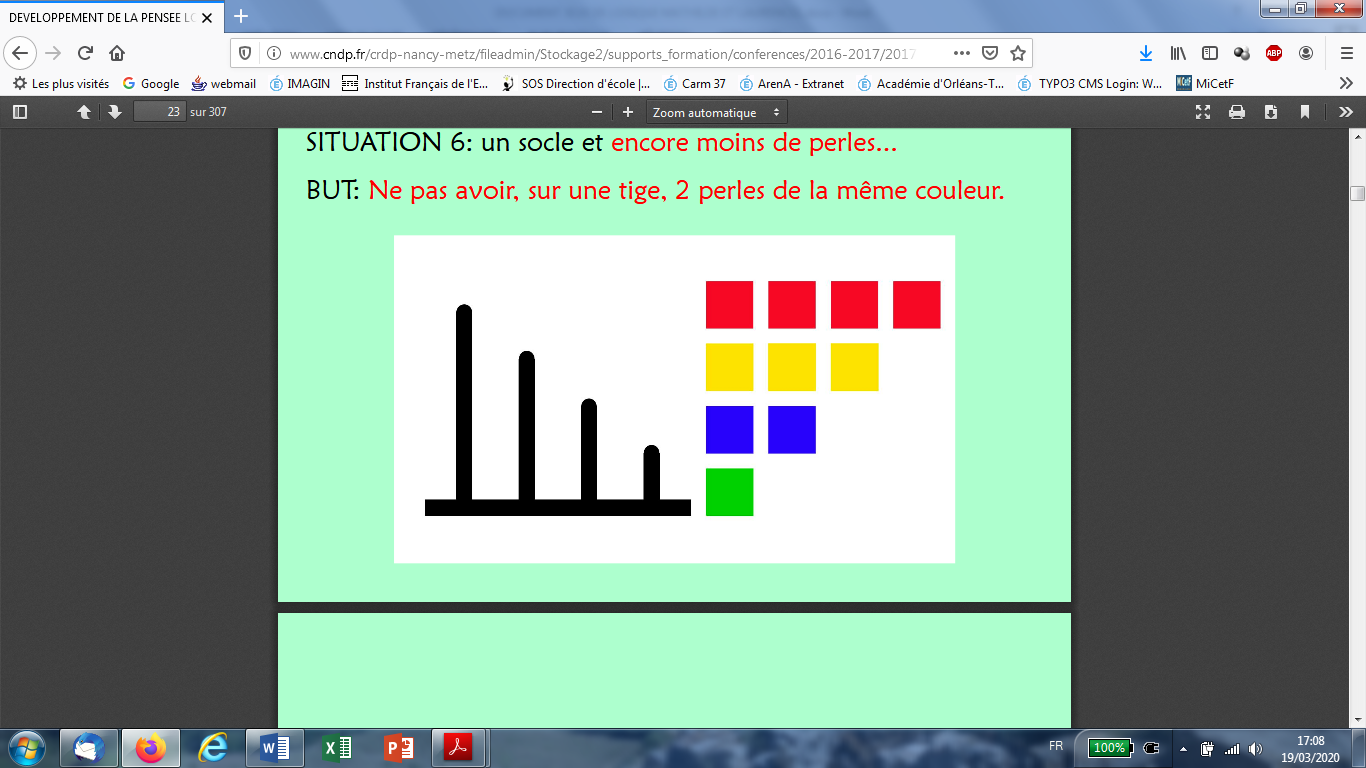 Votre enfant devra trouver toutes les solutions possibles :     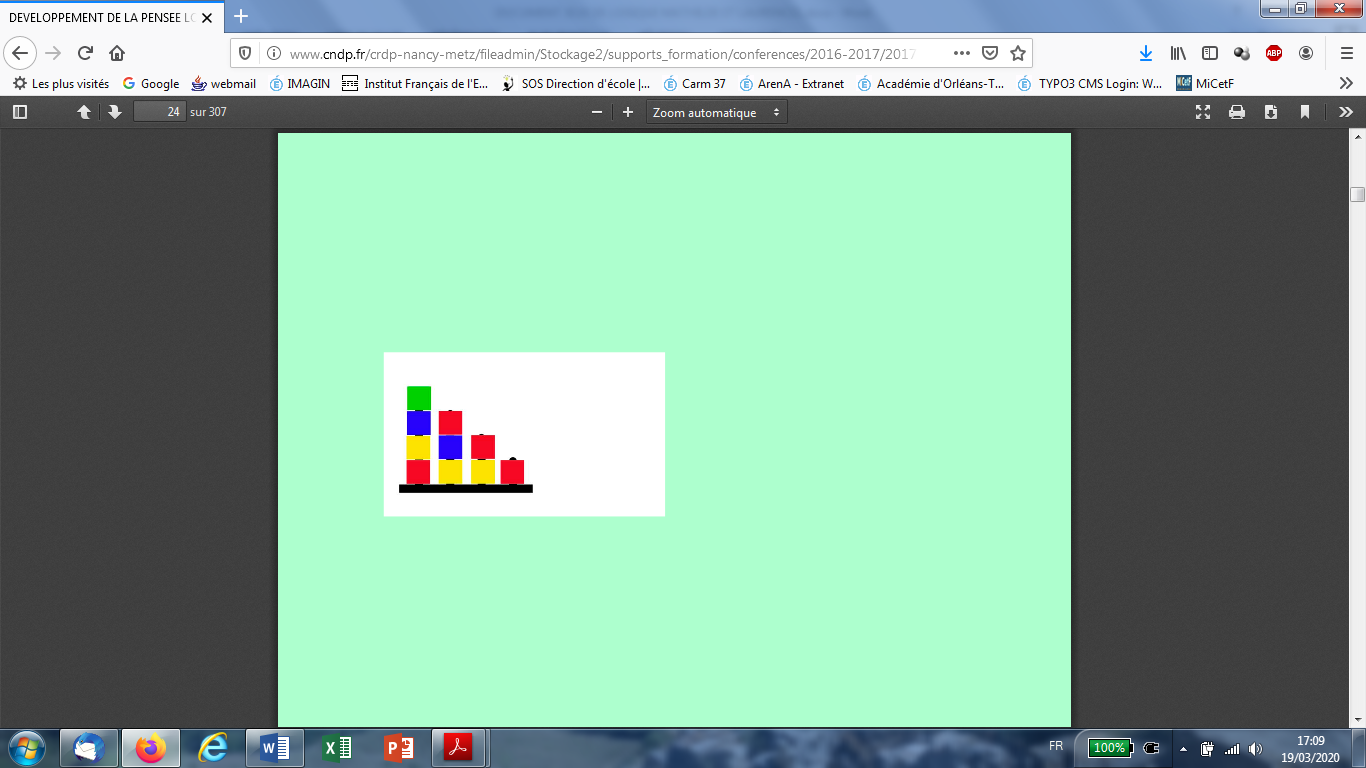 Variante : Vous pouvez varier les supports, en augmentant ou en diminuant le nombre de bandes, ou en proposant les perles de manière différente.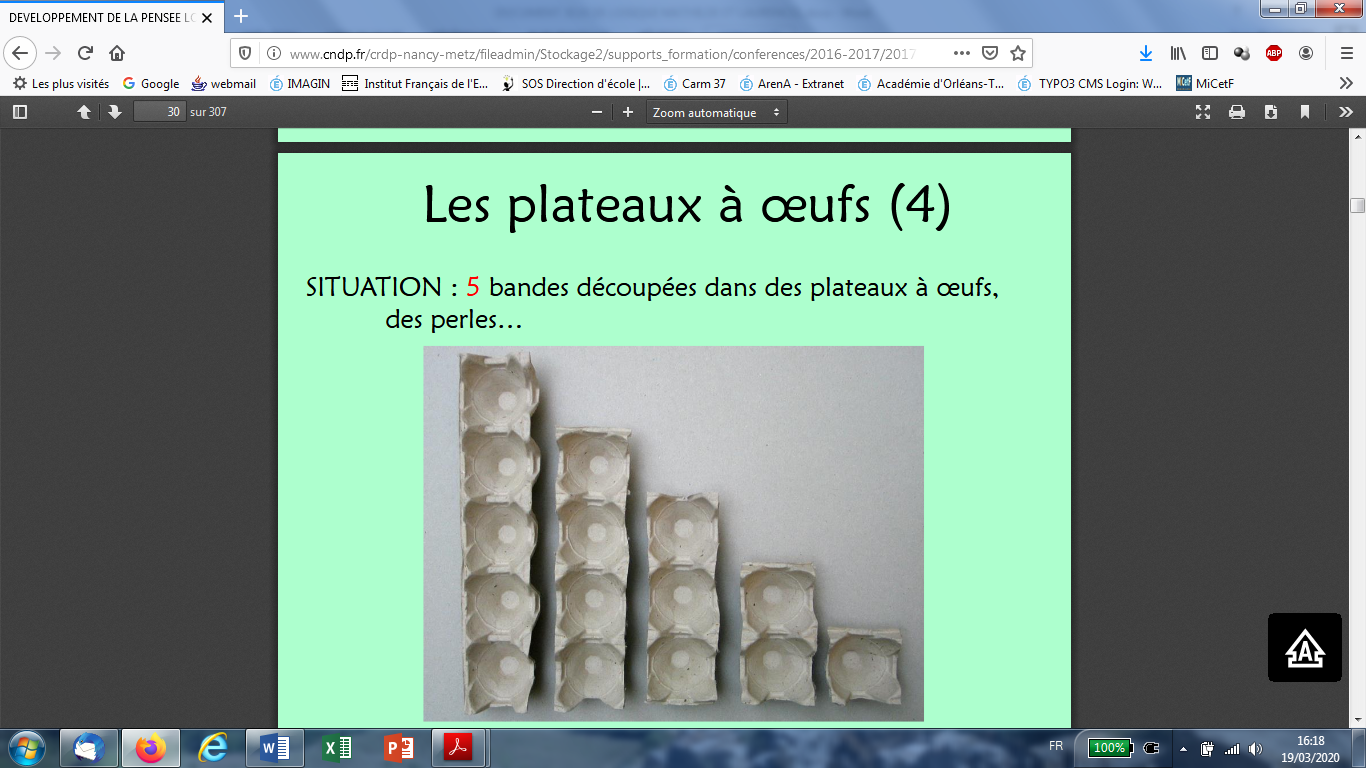 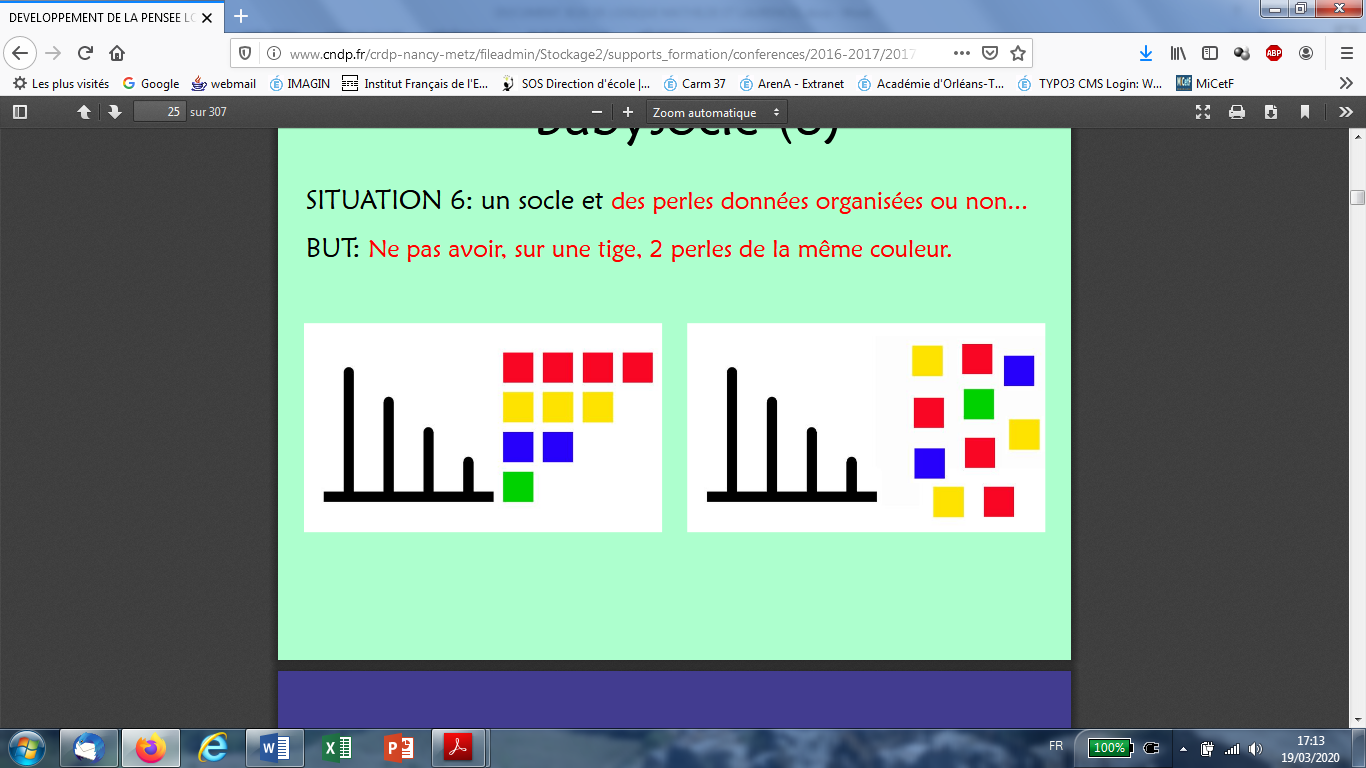 